Ғабит Мүсірепов ауданы«Новоселов орта мектебі» КММ«Лексика сөз байлығы»6-сыныпқа арналған факультатив сабақ материалдары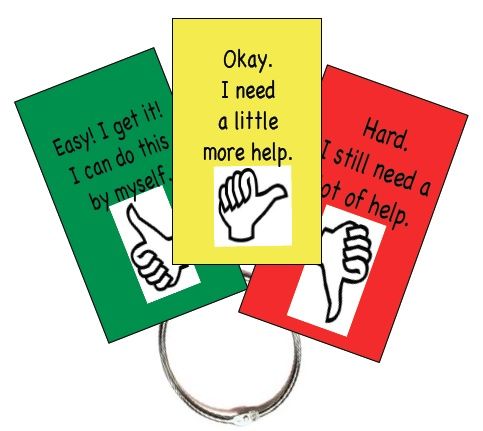                                              Құрастырған:Шайгузова Жазира Галимжановнаағылшын тілі мұғалімі2019Пікір жазғандар:Құрастырушы: Ж.Г.Шайгузова,  «Новоселов орта мектебі» КММ ағылшын тілі мұғалімі.  АңдатпаЖаңартылған «Ағылшын тілі» бағдарламасы негізінде құрылған жинақта 6-сынып оқушылырының ағылшын тілі таным негіздерін меңгеруіне және тиісті дағдыларын қалыптастыруына мүмкіндік жасауға арналған  сараланған тапсырмалар құрастырылған. Ұсынылып отырылған құрал ағылшын тілі пәні бойынша қосымша факультатив курс ұйымдастыру мақсатында әзірленді. Жинақ жылдық жоспар, қысқа мерзімді жоспардан тұрады. Берілген тапсырмалар оқушылардың ой-өрісін, ағылшын тілін оқып-үйренуге деген ынтасын арттырады. Бұл құралды ағылшын тілінен қосымша сабақ ретінде мұғалімдер әр оқушымен жеке жұмыс кезінде және сабақ жоспарына қосымша ретінде, қосымша жұмыс жүргізу мақсатында қолдана алады.«Лексика сөз байлығы» 6-сыныпқа арналған факультатив сабақ материалдары (оқыту қазақ тілі мектептеріндегі 6- сынып мұғалімдеріне арналған көмекші оқу құралы) Петропавл,2019.-100 б.МазмұныТүсінік хат..................................................................................................«Лексика сөз байлығы» курсының жылдық жоспары .....................Helping and heroes …………………………………………………Drama and comedy …………………………………………………Our neighbourhood ............................................................................«Лексика сөз байлығы» арнайы курсына 34 сағатқа арналғарналған қысқа  мерзімді  сабақ   жоспары. ..........................................................   Қолданылған әдебиеттер. ..........................................................................Түсінік хатОрта буын сынып оқушыларының ағылшын тілінде сөйлеу танымдық қабілеттерін (өздігінен кітап оқуы, бақылау, жоба қорғау, қабылдау, байқағыштық, елестеу, логикалық ойлау т.б) дамыту оқу процесінде маңызды орын алады. Берілген  «Лексика сөз байлығы» факультатив курсының бағдарламасы 6-сынып оқушыларының танымдық қызығушылығын және ағылшын тілінің сауаттылығын дамытуға жағдай жасап отырып, баланы іздемпаздыққа және өзіне сенімді болуға, ақыл ой деңгейін қалыптастыруға бағытталған материалдармен қамтылған. 
Негізгі орта білім беру деңгейінің 5-9-сыныптарына арналған «Ағылшын тілі» оқу пәні бойынша жаңартылған мазмұндағы Үлгілік оқу бағдарламасының тақырыптық мазмұны 2013 жылы бекітілген оқу бағдарламасының тақырыптық мазмұнына сай 6-сынып оқушыларына ағылшын тілі пәні бойынша қосымша факультатив курс ұйымдастыру мақсатымен жинақ құрастырылды.6-сыныпта ұсынылып отырған   «Лексика сөз байлығы» бағдарламасы лексика мен грамматиканы қайталау және білім алушылардың коммуникативтік құзіреттілігін қалыптастыру мақсатында жүргізіледі.  «Лексика сөз байлығы» курсының басқа пәндерден айырмашылығы сыныптан тыс факультативтік сабақ ретінде 34 сағат аптасына 1 сағат сабақтың ұзақтығы 40 минутқа есептелген. Екі бөлімнен тұратын жинақтың тәжірибелік маңыздылығы -"Ағылшын тілі" оқу пәнінің 6-сыныпқа арналған базалық мазмұнына сай сабақ тақырыптары ғана емес, сараланған тапсырмалардың ұсынылуы. Жаңартылған бағдарлама білім алушылардың тілді шынайы өмір жағдаятында қолданудың функциональдық сауаттылығын қалыптастыруға бағытталған. Оқытуға арналған жағдайлар өмірмен байланысты және оларға түсінікті де таныс шындықты көрсетеді«Лексика сөз байлығы» қысқа мерзімді жоспар мен тапсырмалар тобы негізінде жасалған. 6-сынып оқушыларының шығармашылық танымдылық қабілеттері мен білім-білік дағдылары қалыптасады. 
Курстың шығармашылық ізденіс тапсырмалары мазмұны мен құрлымы жағынан жан- жақты ұйымдастыруға мүмкіндік туғызады. Танымдық қасиеттері мен білім білік дағдыларын қалыптастырады. Бұл курстық жүйенің ерекшелігі- негізгі оқу материалдарынан тыс, баланың мүмкіндіктерін ашып, жеке тұлға ретінде дамуына әсері мол. 
Оқу құралындағы тапсырмалар балалардың өзара коммуникативті араласу әрекеттеріне негізделген жаттығулардан тұрады. Құрылған тапсырмалар мазмұны жағынан бір -біріне ұқсамайды. Осындай жаттығулар орындау барысында өз пікірін ортаға салып дәлелдеуге, қиын жағдайда жол тауып шығуға, жеке шешім қабылдауға үйренеді. Әр сабақ сайын тапсырмалар қиындайды, көлемі көбейіп, тапсырманы орындау жылдамдығы артады. Сөйтіп олар өздерінің дамуында көптеген жетістіктерге қол жеткізеді. Оқушылардың оқуға деген қызығушылықтары мен белсенділіктері арттады. 
Әр сабақтан соң өз беттерінше орындаған жұмыстары бағаланады. Баламен жұмыс жасау кезінде, оның сенімін арттырып, тұрақтылық пен мақсатына жете білуіне үйрету қажет. Мұнда маңызды роль қолдау сөздер. 
Шетел тілі сабақтарында білім алушылардың тұлғалық қасиетін қалыптастырудың маңызды аспектісі «Рухани жаңғыру» бағдарламасын іске асыру болып табылады: - білім алушылар бойында шетел тілінің қазіргі адам өмірінде және көп мәдениетті әлемдегі рөлі мен маңыздылығы туралы түсінік қалыптастыру; - тілдерді және мәдениеттерді, жалпы қабылданған адамзаттық және негізгі ұлттық құндылықтарды меңгеру арқылы азаматтық бірегейлікті, өз халқы, туған өлкесі, өз елі үшін патриоттық және мақтаныш сезімін, өз этникалық және ұлтқа қатыстылығын түсіну; - коммуникативтік құзыреттіліктері мен мәдениетін қалыптастыру; - басқа елдердің мәдениетімен танысу арқылы өзге (бөгде) мәдениетке құрметпен қарауды қалыптастыру; - ауызша және жазбаша қарым-қатынаста шетел тілінде өзінің төл мәдениетін таныстыру қабілетін одан әрі дамыту. «Лексика сөз байлығы» курсының мақсаты:  "Ағылшын тілі" оқу пәнінің 6-сыныпқа арналған базалық мазмұнына сай қосымша сабақтарды тиімді ұйымдастыру арқылы оқушылардың лексикалық сөздік қорын дамыту. Оқушылардың игерген білімдерін күнделікті өмірде пайдалана отырып жеке тұлға ретінде қалыптастыру.
Алған білімдерін күнделікті өмірде қолдана білу үйрету және тәрбиелеу 
Бағдарламаның міндеті:1.Оқушыларға тез сөздер есте сақтау әдістерін үйрету.                                                                       2.Ойын арқылы бір-бірімен коммуникацияға түсуді меңгерту.                                                                    3.  Ақыл–ойын және ерік сезім белсенділігін арттыру.                                4.Ағылшын тілінде сөйлеу машығын қалыптастыру.                                                           5. Қиялдарын ұштау, шығармашылық зерде үрдістерін жоғарлату.                                    6. Оқушының тұлға ретінде қалыптасуына әсер ету.Күтілетін нәтиже: Оқушының Стандартқа негізделген күтілетін нәтижелерге сай тиісті ағылшын тілінде ауызша сөйлеу және білім, білік, дағдылардың қалыптасуы, дамуы.Өзектілігі: Қазақстан Республикасының жаңартылған білім беруге көшуге байланысты мемлекеттік тұжырымдамасында негізгі аргументтің бірі болып саналатын үштілділік мәселелерін шешу жолдары айқындалған. Ағылшын тілінде білім мен біліктің қолданылу аясы кеңіген сайын мектепте ағылшын тілінен сапалы білім берудің маңызы арта түсуде. Мұның өзі әр оқушыға ағылшын тілінен қажетті деңгейде білім беру қажеттігін айқындайды. Бүгінгі күні ғылым мен техниканың дамуында ағылшын тілінің қолданылмайтын жері жоқ. Сондықтан әр адамда міндетті түрде ағылшын тілінен білімі болуы керек.
Оқушылардың ағылшын тілінде сөйлей алу, сөздік қорын молайту, ағылшын тіліне дайындық кезінде көмек ретінде пайдалану, үштілділік бағдарлама аясында бастама ретінде,  бір-бірімен коммуникацияға түсе алу мақсатында 6-сыныпта «Лексика сөз байлығы» бағдарламасы 1 сағат арнайы курс болып енгізіліп отыр. Оқушыларға қойылатын талаптарОқушылардың білуі тиіс:                                                                  1.Сөздерді қолдана алу жолдарын.                                                                                   2.Сөздердің құрылымы және сөйлемдегі орнын.                                                                                                  3.Ойын арқылы бір-бірімен тілдесу формаларын.-өзі жайлы, өзінің досы, отбасы, мектебі ,қаласы, ауылы , елі, өз тілін үйреніп жүрген тіл елі жайлы (суреттеу, әңгімелеу, мінездеме беру сияқты т.б) коммуникативтік бағдардағы сөз түрлерін қолданып әңгімелер айта алуы-нақты ақпарат хабарды сұрау, айту, мәлімдеу, сұрау әрі жауап бере білуі-оқыған немесе естіген мәтіннің жоспарын жасай, жаза алуы.Оқушылар меңгеруге тиіс:Лексикалық сөз құрылымын білу.Ағылшын тілінде сөйлеу машығын.Ағылшын тілінде мақал-мәтелдер қолданылуын.Елтану туралы және басқа пәндерде қолданылатын ойын, әдістерін.Оқушылар жасауға тиіс:Мәлімет бойынша өз ойын жинақтауға.Ағылшын тілінде сөз қорын игеруді.Өзге ұлтпен салыстыра отыра, мәліметті ажырата білуді.Пәнаралық біріктіру:1.Ағылшын тілінің математика, тарихпен байланысуы.2.Лексикалық спорт сөздері дене шынықтырумен байланысуы.3.Ағылшын тілдес елдер жөнінде мәлімет болғандықтан жаратылыстану, географиямен байланысы.4.Ақпараттық-коммуникациялық технология ағылшын тілімен тура байланысы бар , сондықтан инфоорматика және физика пәндері де кіреді.Пәнаралық байланыс:Математика, тарих,дене шынықтыру, жаратылыстану, география, информатика, физика. Уақыт, көлемі, сабақтың жиілілігі:6- сыныпта жылына 34 сағат – аптасына 1 сағаттан.    Ұйымдастыру формасы:Аралас сабақтар, өздік жұмыс, дәстүрден тыс сабақтар, тақырыптық сабақтар, рольдік ойындар, олимпиадалық тесттер.Қорытындылау формасы:Фонетикалық ойындар;Сөздік ойындар;Оқу ережесіне байланысты ойындар;Сөйлеу қабілетін дамытуға арналған ойындар;Сергіту ойындары;Сан есімге байланысты ойындар;Дидактикалық мақсаттағы ойындар;Тақпақтық үлгілер;Рөлдік ойындар, сахналау.Оқушылардың оқу жетістіктерін бағалау жүйесі:Рефлексия, марапаттау, бағалау стратегиялары.Оқытушылар  үшін ұсынылатын әдебиеттер:1. Active learning and teaching methods.2000Оқушылар үшін ұсынылатын әдебиеттер:1.Ben Wetz, Diana Pye. English plus. 6 сыныптарға арналған жұмыс дәптері. Oxford University Press.2018«Лексика сөз байлығы» курсының жылдық жоспарыБарлығы 34 сағат№ThemeHoursDate                          I. Helping and heroes (12 hours)                          I. Helping and heroes (12 hours)                          I. Helping and heroes (12 hours)1Countries, nationalities and languages12A cosmopolitan city13Language Focus.Present Simple: affirmative and negative.Talking about people's lives14Helping other people 15Helping with housework.16Heroes  of  Kazakhstan 17My Country. National heroes18CLIL. Language and literature: Non - verbal language19Heroes around the world 110Heroes around the world (This relates to Geography).111Country and language report112Vocabulary puzzles1II. Drama and comedy (10 hours)II. Drama and comedy (10 hours)II. Drama and comedy (10 hours)13Films and theatre 114Video Games115Role-playing 116Describing People117Past simple118Making  a  poster  about  favourite  film  119Creating  a  cartoon  strip  120My country: Kazakh films.121Learning  about  narrative Structure122Project. Trump card game: films and theatre1III. Our neighborhood (12 hours).III. Our neighborhood (12 hours).III. Our neighborhood (12 hours).23Places in a town.Describe a place you know.124A  description of a modern city125Is there/ Are there126Describing places127Comparative adjectives128School Magazine article  129School Magazine article  (This  relates  to Computer  Science  and  Art  and Design)130My Country. A city park131Designing  our  own  page  in  the  school magazine (This  relates  to  Art  and  Design  and Computer Science)  132Project. Writing about what the class has read  (This relates to Literature) or what art  the class has produced (This relates to Art and Design)133Writing about what the class has read 134Review 1Total: 34